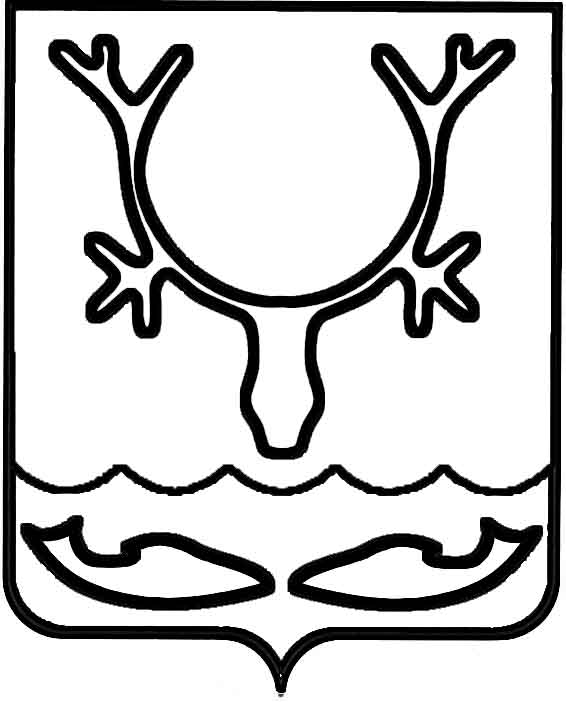 Администрация МО "Городской округ "Город Нарьян-Мар"ПОСТАНОВЛЕНИЕот “____” __________________ № ____________		г. Нарьян-МарОб утверждении Порядка уведомления муниципальными служащими Администрации МО "Городской округ "Город Нарьян-Мар" представителя нанимателя (работодателя) об иной оплачиваемой работе  В соответствии с частью 2 статьи 11 Федерального закона от 02.03.2007                № 25-ФЗ "О муниципальной службе в Российской Федерации", а также             подпунктом 13 пункта 2.2. Положения "О муниципальной службе в муниципальном образовании "Городской округ "Город Нарьян-Мар", утвержденного решением Совета городского округа "Город Нарьян-Мар" от 24.12.2009 № 42-р, Администрация МО "Городской округ "Город Нарьян-Мар"П О С Т А Н О В Л Я Е Т:1.	Утвердить Порядок уведомления муниципальными служащими Администрации МО "Городской округ "Город Нарьян-Мар" представителя нанимателя (работодателя) об иной оплачиваемой работе (Приложение). 2.	Настоящее постановление вступает в силу с момента его принятия.ПриложениеУТВЕРЖДЕНпостановлением Администрации МО "Городской округ "Город Нарьян-Мар"от 28.07.2014 № 1825 ПОРЯДОКуведомления муниципальными служащими Администрации МО "Городской округ "Город Нарьян-Мар" представителя нанимателя (работодателя) об иной оплачиваемой работе 1.	Настоящий Порядок регламентирует процедуру уведомления лицами, замещающими должности муниципальной службы (далее – муниципальные служащие), представителя нанимателя (работодателя) о намерении выполнять иную оплачиваемую работу (далее – Порядок), а также порядок регистрации уведомлений.К иной оплачиваемой работе относится работа как в связи с трудовыми отношениями, так и в связи с гражданско-правовыми отношениями. 2.	Уведомление о намерении выполнять иную оплачиваемую работу (далее – уведомление) предоставляется муниципальными служащими по форме согласно приложению 1 к Порядку до начала выполнения работы. 3.	Муниципальные служащие предоставляют уведомление в отдел                       по противодействию коррупции Администрации МО "Городской округ                    "Город Нарьян-Мар" (далее – отдел).4.	Регистрация уведомлений осуществляется сотрудником отдела в день их поступления в журнале регистрации уведомлений об иной оплачиваемой работе по форме согласно приложению 2 к Порядку.5.	Копия зарегистрированного в установленном порядке уведомления выдается муниципальному служащему лично либо направляется по почте. На копии уведомления, подлежащего передаче муниципальному служащему, ставится штамп "Уведомление зарегистрировано" с указанием даты и номера регистрации, фамилии, инициалов и должности сотрудника отдела, зарегистрировавшего уведомление. 6.	Уведомление не позднее дня, следующего за днем регистрации, направляется представителю нанимателя (работодателю) для рассмотрения.6.1.	В случае, если представитель нанимателя (работодатель) считает, что выполнение иной оплачиваемой работы повлечет за собой возникновение конфликта интересов, он в течение трех дней направляет уведомление на рассмотрение комиссии по соблюдению требований к служебному поведению муниципальных служащих и урегулирования конфликта интересов (далее – комиссия). 6.2.	Рассмотрение уведомления комиссией осуществляется в порядке, установленном Положением о комиссии по соблюдению требований к служебному поведению муниципальных служащих и урегулированию конфликта интересов, утвержденным постановлением Администрации МО "Городской округ                    "Город Нарьян-Мар" от 13.06.2013 № 1109. 7.	Копия уведомления с соответствующей резолюцией представителя нанимателя (работодателя) либо решением комиссии по результатам рассмотрения вопроса о наличии конфликта интересов у муниципального служащего при выполнении иной оплачиваемой работы приобщаются к личному делу муниципального служащего.Приложение 1к Порядку уведомления                                                                              	     муниципальными служащими                                                                                                          Администрации МО							"Городской округ "Город Нарьян-Мар"представителя нанимателя(работодателя) об инойоплачиваемой работе ФОРМА						   Представителю нанимателя (работодателю)						______________________________________ 						       (наименование должности представителя нанимателя						_______________________________________________________							         (работодателя) в администрации 					      от ______________________________________						     (наименование должности муниципального служащего,						           ______________________________________								               фамилия, имя, отчество)					УВЕДОМЛЕНИЕ		о намерении выполнять иную оплачиваемую работу	В соответствии с частью 2 статьи 11 Федерального закона от 02.03.2007            № 25-ФЗ "О муниципальной службе в Российской Федерации", а также подпунктом 13 пункта 2.2. Положения "О муниципальной службе в муниципальном образовании  "Городской округ "Город Нарьян-Мар", утвержденного решением Совета городского округа "Город Нарьян-Мар" от 24.12.2009 № 42-р, уведомляю Вас о том, что я намерен(а) выполнять иную оплачиваемую работу на основании _______________________________________________________________________         (указать основание осуществления иной оплачиваемой деятельности, сведения о деятельности, которую _______________________________________________________________________________________________________	  собирается осуществлять муниципальный служащий (место работы, должность, должностные  _______________________________________________________________________                        обязанности), сроке, в течение которого будет осуществлять соответствующую деятельность).Выполнение указанной работы не повлечет за собой конфликта интересов. 	При выполнении указанной работы обязуюсь соблюдать требования, предусмотренные статьей 14 Федерального закона от 02.03.2007 № 25-ФЗ                      "О муниципальной службе в Российской Федерации"."____" ____________ 20__г.   ___________________     _________________________   					          (подпись)				    (ф.и.о.)Администрация муниципального образования "Городской округ "Город Нарьян-Мар"отдел по противодействию коррупцииЖУРНАЛрегистрации уведомлений муниципальными служащими о намерении выполнять иную оплачиваемую работу 				                                                                                                                     Начат: "___"______________ 201_ года                                                                                                                                        Окончен: "___"______________ 201_ годаг. Нарьян-Мар2014 год																		Приложение 2																 	 к Порядку уведомления																  муниципальными служащими           														                                          Администрации МО                                                                                                                                "Городской округ "Город Нарьян-Мар"                                                                                                                           представителя нанимателя (работодателя)  об иной оплачиваемой работе       ЖУРНАЛрегистрации уведомлений муниципальными служащими о намерении выполнять                                               иную оплачиваемую работу2807.20141825Глава МО "Городской округ "Город Нарьян-Мар" Т.В.Федорова№п/пДатарегистрацииуведомленияФ.И.О.,должность муниципального служащего, предоставившего уведомление Ф.И.О.,работника отдела, принявшего уведомление  Дата направления уведомления представителю нанимателя Дата рассмотрения и результатСведения о рассмотрении уведомления комиссии 